ESCOLA _________________________________DATA:_____/_____/_____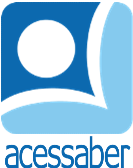 PROF:_______________________________________TURMA:___________NOME:________________________________________________________SITUAÇÕES PROBLEMA DE ADIÇÃOOntem Caio possuía 37 bolinhas, hoje ele foi jogar na casa da Maria Fernanda e ganhou 26. Com quantas bolinhas ele ficou?R: Eloá sai de casa para o trabalho às 4 horas e 16 minutos, para chegar ao trabalho ela leva 3 horas. Que horas ela chega ao trabalho?R: Vovó tem um saldo bancário de R$ 5.210,00. Ela recebeu um depósito de R$ 1.952,00. Depois do depósito qual será seu saldo em conta?R: Carlos tinha 5 flores amarelas e 8 rosa azuis. Ele decidiu comprar 15 rosas azuis. Quantas rosas ele tem agora?R: Num trem viajam 48 passageiros em pé e 210 sentados. Quantos passageiros estavam no trem?R: Espaço criativo livre 